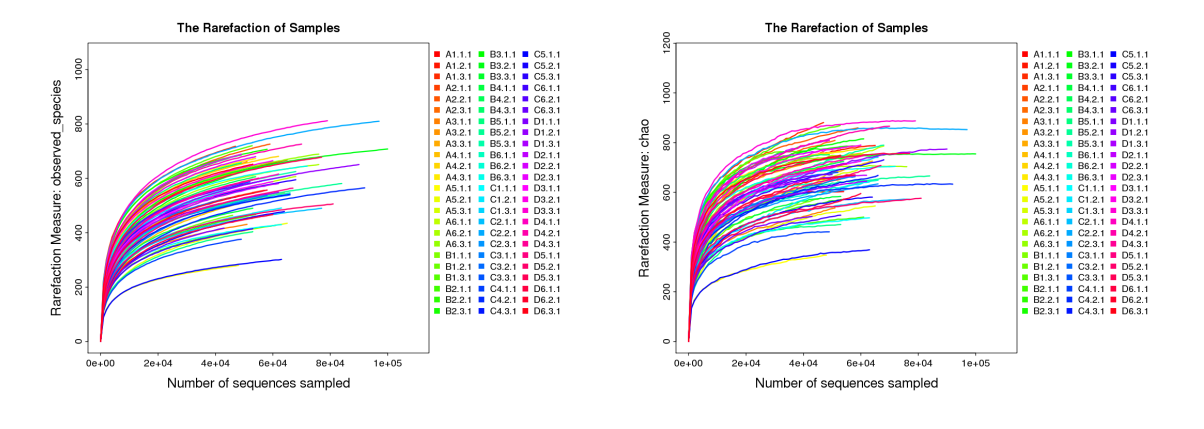 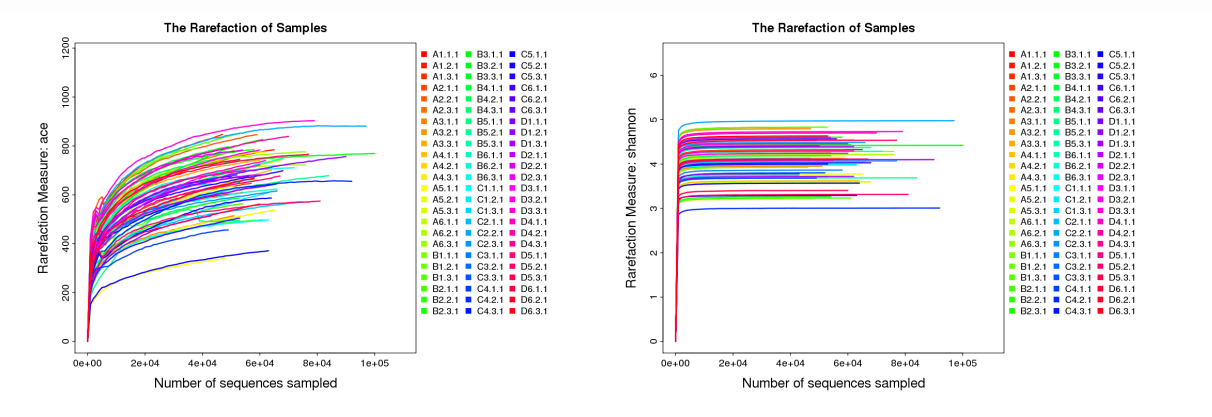 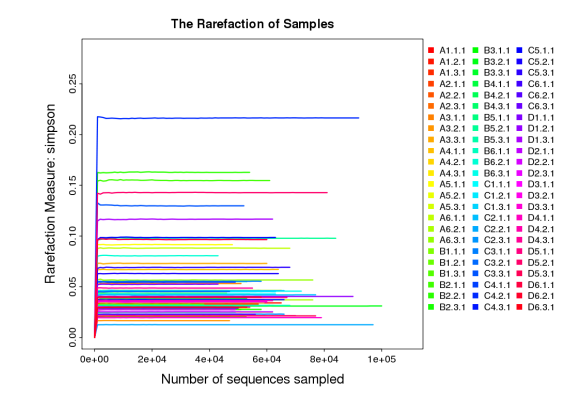 Fig S1. Sample-based rarefaction analysis. 